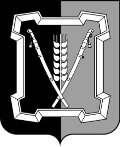 СОВЕТ  КУРСКОГО  МУНИЦИПАЛЬНОГО  ОКРУГАСТАВРОПОЛЬСКОГО КРАЯРЕШЕНИЕ28 октября  2021 г.                                 ст-ца Курская 		                              № 286   Об установлении на территории Курского муниципального округа Ставро-польского края налога на имущество физических лиц и введении его в дейст-виеВ соответствии с главой 32 Налогового кодекса Российской Федерации, пунктом 1 части 2 статьи 16 Федерального закона от 06 октября 2003 г.                    № 131-ФЗ «Об общих принципах организации местного самоуправления в Российской Федерации», Уставом Курского муниципального округа Ставропольского краяСовет Курского муниципального округа Ставропольского краяРЕШИЛ:1. Установить на территории Курского муниципального округа Став-ропольского края налог на имущество физических лиц и ввести его в дейст-вие с 01 января 2022 г.2. Определить налоговые ставки по налогу на имущество физических лиц исходя из кадастровой стоимости объекта налогообложения в следую-щих размерах:1) 0,3 процента в отношении:жилых домов, частей жилых домов, квартир, частей квартир, комнат;объектов незавершенного строительства в случае, если проектируемым назначением таких объектов является жилой дом;единых недвижимых комплексов, в состав которых входит хотя бы один жилой дом;гаражей и машино-мест, в том числе расположенных в объектах нало-гообложения, указанных в подпункте 1 настоящего пункта;хозяйственных строений или сооружений, площадь каждого из которых не превышает 50 квадратных метров и которые расположены на зе-мельных участках для ведения личного подсобного хозяйства, огородни-чества, садоводства или индивидуального жилищного строительства2) 2,0 процента в отношении объектов налогообложения, включенных в перечень, определяемый в соответствии с пунктом 7 статьи 378.2 Налогового кодекса  Российской  Федерации,  в  отношении  объектов  налогообложения, предусмотренных абзацем вторым пункта 10 статьи 378.2 Налогового кодекса Российской Федерации, а также в отношении объектов налогообложения, кадастровая стоимость каждого из которых превышает 300 миллионов рублей;3) 0,5 процента в отношении прочих объектов налогообложения.3. Признать утратившими силу следующие решения Совета Курского муниципального округа Ставропольского края:от 26 ноября 2020 г. № 70 «Об установлении налога на имущество физических лиц и введении его в действие на территории Курского района Ставропольского края»;от 10 декабря 2020 г. № 87 «О внесении изменений в решение Совета Курского муниципального округа Ставропольского края от 26 ноября 2020 г. № 70 «Об установлении налога на имущество физических лиц и введении его в действие на территории Курского района Ставропольского края».4. Настоящее решение подлежит официальному опубликованию в об-щественно-политической газете Курского муниципального округа Ставро-польского края «Степной маяк» и вступает в силу с 01 января 2022 г.Председатель Совета Курскогомуниципального округа Ставропольского края                                          А.И.Вощанов                               Глава Курского   муниципального округа    Ставропольского края                                 С.И.Калашников                  